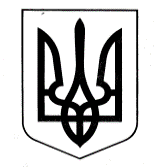 УПРАВЛІННЯ ОСВІТИСАФ’ЯНІВСЬКОЇ СІЛЬСЬКОЇ РАДИ ІЗМАЇЛЬСЬКОГО РАЙОНУ ОДЕСЬКОЇ ОБЛАСТІОЗЕРНЯНСЬКИЙ ЗАКЛАД ЗАГАЛЬНОЇ СЕРЕДНЬОЇ СВІТИ НАКАЗ № 116/О                                                                                               01.09.2021 р.Про організацію роботи щодо протидіїдомашньому насильству, протидії торгівлі людьми та гендерної рівності над дітьми, що навчаються в закладіЗ метою активізації роботи у напрямках запобігання та протидії домашньому насильству і насильству за ознакою статі, протидії торгівлі людьми, гендерної рівності керуючись Законами України «Про запобігання та протидію домашньому насильству» від 7 грудня 2017 року № 2229-VIII, «Про забезпечення рівних прав та можливостей жінок і чоловіків» від 8 вересня 2005 року № 2866-IV, відповідно до Порядку взаємодії суб’єктів, що здійснюють заходи у сфері запобігання та протидії домашньому насильству і насильству за ознакою статі, затвердженого Постановою Кабінету Міністрів України від 22 серпня 2018 року № 658, керуючись ст.42 Закону України «Про місцеве самоврядування в Україні» та згідно листа відділу освіти Ізмаїльської районної державної адміністрації від 20.08.2019 №03/01-18/947НАКАЗУЮ:1. Повноваження щодо отримання заяв і повідомлень про факти домашнього насильства і насильство за ознакою статі, протидії торгівлі людьми, гендерної рівності (стосовно дітей) залишаю за собою. 2. Призначити відповідальною у напрямках: запобігання та протидії домашньому насильству і насильству за ознакою статі, протидії торгівлі людьми та гендерної рівності соціального педагога Севастіян Я.П..Соціальному педагогу Севастіян Я.П.:3.1. Розробити на подати на затвердження план заходів по попередженню домашнього насильства і насильство за ознакою статі, протидії торгівлі людьми, гендерної рівності над дітьми, що навчаються в закладі та порядок здійснення невідкладних заходів реагування у разі виникнення підозри щодо домашнього насильства, жорстокого поводження з дитиною, торгівлі людьми. 3.2. Забезпечити проведення соціально-психологічних досліджень серед учнів із метою вивчення проблеми насильства та розробити рекомендації для попередження насильства в сім’ї.3.3. Про виявлені фактів насильства негайно повідомляти в службу в справах дітей Саф’янівської сільської ради, Ізмаїльській відділ поліції.4.  Заступнику директора з виховної роботи Телеуці А.В.:4.1.Провести обговорення виконання Плану заходів по попередженню домашнього насильства і насильство за ознакою статі, протидії торгівлі людьми, гендерної рівності над дітьми, що навчаються в закладі, на нараді при директору.Взяти під особистий контроль виконання Плану заходів по попередженню домашнього насильства і насильство за ознакою статі, протидії торгівлі людьми, гендерної рівності (стосовно дітей).Контроль за виконанням даного наказу залишаю за собою.Директор    _____________     Оксана ТЕЛЬПІЗЗ наказом ознайомлені:_____________ Телеуця А.В._____________ Севастіян Я.П.